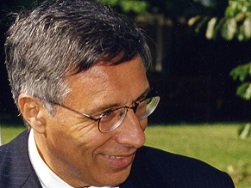 Franco Bassanini, ancien ministre italien de la Fonction Publique et de la Réforme de l’Etat (1996-2001) et professeur de Droit Constitutionnel à l’Université de Rome, est aujourd’hui  Special Advisor du Premier Ministre italien Gentiloni, Président du Conseil d’Administration de Open Fiber SpA et de la Fondation Astrid. Il est Président honoraire du Long-Term Investors Club et membre du Conseil de Assonime et des Advisory Board de de Confidustria , de la Féderation Francaise des Assurances (FFA) et de la  Federazione Italiana Banche Assicurazioni e Finanza (FeBAF). Il a été Président de Cassa depositi e Prestiti (2008-2015). Il a fait partie du Parlement italien (1979-2006), du Conseil d’Administration de l’ENA (2001-2005), de la Commission Attali, du Comité d’évaluation des stratégies ministérielles de réforme et de la Commission Milhaud. 